Master class "Research in economics of multi-sided platforms": call for papers Faculty of Economic Sciences Higher School of Economics 26.05.2022Prof. Eduardo Pontual Ribeiro (Federal University of Rio de Janeiro, Brazil). https://sites.google.com/view/eduardopontualribeiro Call for papers/ research proposalsMulti-sided platforms challenge both economic policy and economic research in XXI century. Faculty of Economic Sciences invites academics, researchers and PhD students (including PhD program applicants) to discuss their research proposals as well as semi-finished papers devoted to economics of multi-sided platforms with Eduardo Pontual Ribeiro, professor of Federal University of Rio de Janeiro, Brazil. The objective of the workshop is to provide the participants with the feedbacks on their research proposals, semi-finished or finished papers. The research workshop will review selected economic papers that develop theoretical and empirical models of economic analysis on multi-sided platforms with a focus on competition policy implications. The master class reviews the basic characteristics of the economics of platforms, such as cross-network effects and price structure and price level, and similarities and differences with vertical restraints analysis. Recent papers on self-preferencing and platforms are reviewed with avenues of research applications in different sectors.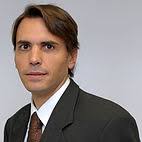 Eduardo Pontual Ribeiro is a Professor of Economics at the Federal University of Rio de Janeiro and co-Coordinator of the Research Group on Competition, Law and Economics (GDEC-IE / www.gdec-ie.com). He served as a Deputy Chief Economist, Chief Economist and then a Commissioner at the CADE Tribunal (Administrative Council for Economic Defense), The Brazilian Competition Authority from 2009 to 2014. The areas of expertise are Competition Policy, Applied Microeconometrics, and Labor Markets. Author of more than 50 papers in refereed journals, more than 30 book chapters.Recent papers on competition policy towards multi-sided platforms include: Pontual Ribeiro E., Golovanova S., Pires-Alves C., Puccioni de Oliveira Lyra M. (2022) Competition Policy Response to Digital Based Business Expansion in Brazil. CPI Antitrust Chronicle. 2022. Vol. January. P. 38-43.Golovanova, S., & Pontual Ribeiro, E. (2021). Multisided Platform Analysis and Competition Law Enforcement Practice in Brics Countries. Journal of Competition Law & Economics, forthcoming.Pontual Ribeiro, E., & Golovanova, S. (2020). A Unified Presentation of Competition Analysis in Two‐Sided Markets. Journal of Economic Surveys, 34(3), 548-571.Participants of the master class are invited to submit research proposals on the topic related to economics of multi-sided platforms to be discussed at the master class. The proposals must be in English, up to 3 pages (excluding list of references), and include the following elements:- title of paper, - author’s name,- objectives of research, - brief literature overview, - research methodology,- (expected) key findings (if any).The research proposals are to be sent electronically to  svgolovanova@hse.ru; avdash@hse.ru Deadline for research proposal submission: May 12, 2022.